Zał. nr 3                                                                                                                                                                                                                   do Regulaminu                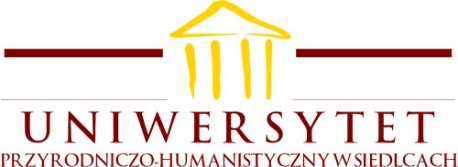 DANE OSOBOWE:Nazwisko i imię ………………………………………………………………………………  PESEL ……...................………nr albumu……………………………… Wydział ………………………………………………… rok studiów.......................kierunek studiów……………………………………………………………………................................................................Poziom studiów:  studia  I stopnia / studia II stopnia *   Forma studiów:  stacjonarne / niestacjonarne *                 Adres stałego miejsca zamieszkania ………………………………………………………………………………………….........................................................................................................................................................................................................................................................                                                                                                             Nr telefonu …………………………….......………... adres  e-mail ……………………………………………......................WNIOSEK O PRZYZNANIE ZAPOMOGI W ROKU AKADEMICKIM 20…./20….1. Rodzina moja składa się z ………. osób. Miesięczny dochód na osobę wynosi ….………………..........……………zł2. W bieżącym roku akademickim otrzymuję stypendium socjalne w wysokości …………………………………………zł3. W bieżącym roku akademickim otrzymałem(am) zapomogę w wysokości  …..…………………………………………zł    z tytułu    ……………………………………………………………………………………………………..............................4. Aktualnie ubiegam się o przyznanie zapomogi z tytułu............................................................................................................................................................................................................................................................................................5. Uzasadnienie wniosku ………………………………………………………………………………………………………………………………………….........................................................................................................................................................................................................................................................................................................................................................................................................................................................................................................................................................................................................................................................................................................................................................................................................................................................................................................................................................................................................................................................................................................................................................................6. Powyższą sytuację potwierdzam dokumentami w załączeniu (do wniosku należy dołączyć oryginał lub uwierzytelnione kopie dokumentów potwierdzających sytuację. Kopia dokumentów może być uwierzytelniona przez pracownika dziekanatu, notariusz lub instytucję która dokument wydała):……………………………………………………………………………………………………………………………….............................................................................................................................................................................................................................................................................................................................................................................................................................................................................................................................................Siedlce, dnia …………20… r.                                                                                ………………………………………………                                                                                                                                              podpis studentaŚWIADOMY/A ODPOWIEDZIALNOŚCI KARNEJ ZA PODANIE NIEPRAWDZIWYCH DANYCH (art. 233 § 1 KK1) OŚWIADCZAM, ŻE:   dane zawarte we wniosku oraz dokumenty dołączone do wniosku są zgodne ze stanem faktycznym oraz stanowią komplet dokumentacji;studiuję jednocześnie: NIE*)  TAK*) - (podać nazwę uczelni, kierunek, rok, stopień studiów)  ...............................                                                                                                                                           ...............................................................................................................................................................................ukończyłem/łam studia: NIE*) TAK *) - ( podać wszystkie dotychczas ukończone kierunki studiów oraz datę ukończenia, nazwę uczelni i stopień studiów........................................................................................................................................................................................................................................................................................nie ubiegam się o przyznanie świadczeń pomocy materialnej na innym kierunku studiów;jestem: TAK*) NIE*) kandydatem na żołnierza zawodowego / żołnierzem zawodowym*) który podjął studia na podstawie skierowania przez właściwy organ wojskowy lub otrzymał pomoc w związku z pobieraniem nauki na podstawie przepisów o służbie wojskowej żołnierzy zawodowych*).funkcjonariuszem służb państwowych w służbie kandydackiej / funkcjonariuszem służb państwowych*), który      podjął studia na podstawie skierowania lub zgody właściwego przełożonego i otrzymał pomoc w związku z pobieraniem nauki na podstawie przepisów o służbie*); zapoznałem/zapoznałam się z Regulaminem ustalania wysokości, przyznawania i wypłacania świadczeń pomocy materialnej dla studentów UPH;w przypadku zmian w treści oświadczenia zawartego w pkt 3 zobowiązuję się niezwłocznie powiadomić pisemnie o tym fakcie Komisję oraz wyrażam zgodę na zmianę decyzji stypendialnej.Zgodnie z ustawą o ochronie danych osobowych (t.j.: Dz. U. z 2016 r. poz. 922 ze zm.) wyrażam zgodę na przetwarzanie przez UPH moich danych osobowych w zakresie dotyczącym postępowania o przyznanie świadczeń pomocy materialnej.Siedlce, dnia………………20……… r.                                                                  …………………………………………                                                                                                                                       podpis studentaDECYZJA KOMISJI STYPENDIALNEJ      Przyznano zapomogę w kwocie   ……………… zł z tytułu …………………………………………………………..................................... Nie przyznano zapomogi z powodu…………………………………………………………………………................................................... ....................................................................................................................................................................................................................................................................................................................................................................................................................................................................................................................................................................................................................................................................................................................................................................................................................................................................................................................................................................................................................................................................................   Podpisy członków KS                                                                                                                                                                                                                                                                                                                                                                                                         ………………………………………………………………                                                                                                                                                                 pieczątka i podpis Przewodniczącego KSSiedlce, dnia………………20……… r. DECYZJA ODWOŁAWCZEJ KOMISJI STYPENDIALNEJ  ………………………………………………………………………………………………………………………………………….………………………………………………………………………………………………………………………………...................................................................................................................................................................................................................................................................................................................................................................................................................................................................................................................................................................................................Podpisy członków OKS:                                                                                                                                                                            …………………………………………………………………                                                                                                                                                                                  pieczątka i podpis Przewodniczącego OKS                                                                                                                                                                                                                                                                                                                                                                   Siedlce, dnia …………………20…....r.      numer rachunku bankowego studenta wnioskodawcynumer rachunku bankowego studenta wnioskodawcynumer rachunku bankowego studenta wnioskodawcynumer rachunku bankowego studenta wnioskodawcynumer rachunku bankowego studenta wnioskodawcynumer rachunku bankowego studenta wnioskodawcynumer rachunku bankowego studenta wnioskodawcynumer rachunku bankowego studenta wnioskodawcynumer rachunku bankowego studenta wnioskodawcynumer rachunku bankowego studenta wnioskodawcynumer rachunku bankowego studenta wnioskodawcynumer rachunku bankowego studenta wnioskodawcynumer rachunku bankowego studenta wnioskodawcynumer rachunku bankowego studenta wnioskodawcynumer rachunku bankowego studenta wnioskodawcynumer rachunku bankowego studenta wnioskodawcynumer rachunku bankowego studenta wnioskodawcynumer rachunku bankowego studenta wnioskodawcynumer rachunku bankowego studenta wnioskodawcynumer rachunku bankowego studenta wnioskodawcynumer rachunku bankowego studenta wnioskodawcynumer rachunku bankowego studenta wnioskodawcynumer rachunku bankowego studenta wnioskodawcynumer rachunku bankowego studenta wnioskodawcynumer rachunku bankowego studenta wnioskodawcynumer rachunku bankowego studenta wnioskodawcy